Name _________________                  Date _____________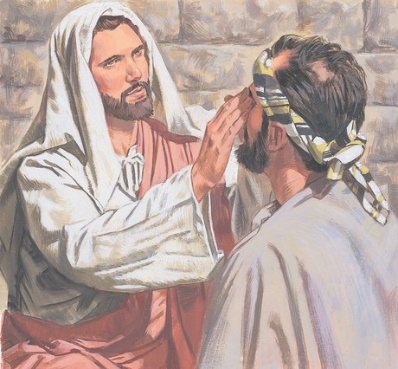 Blind BartimaeusComplete the paragraph by filling in the blanks with the correct words from the word bank at the bottom of the story.As _______________ and his disciples, together with a large crowd, were leaving the city, a _________ man, Bartimaeus, was sitting by the roadside _____________.  When he heard that it was Jesus of Nazareth, he began to _____________, “Jesus, Son of David, have ____________ on me!”Many told him to be ____________, but he shouted all the more, “Son of David, have mercy on me!”“What do you want me to do for you?” Jesus asked him.The blind man said, “Rabbi, I want to ____________”“Go,“ said Jesus. “Your _____________ has __________ you.”  Immediately he received his ________________ and followed Jesus along the road.  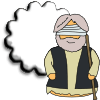 